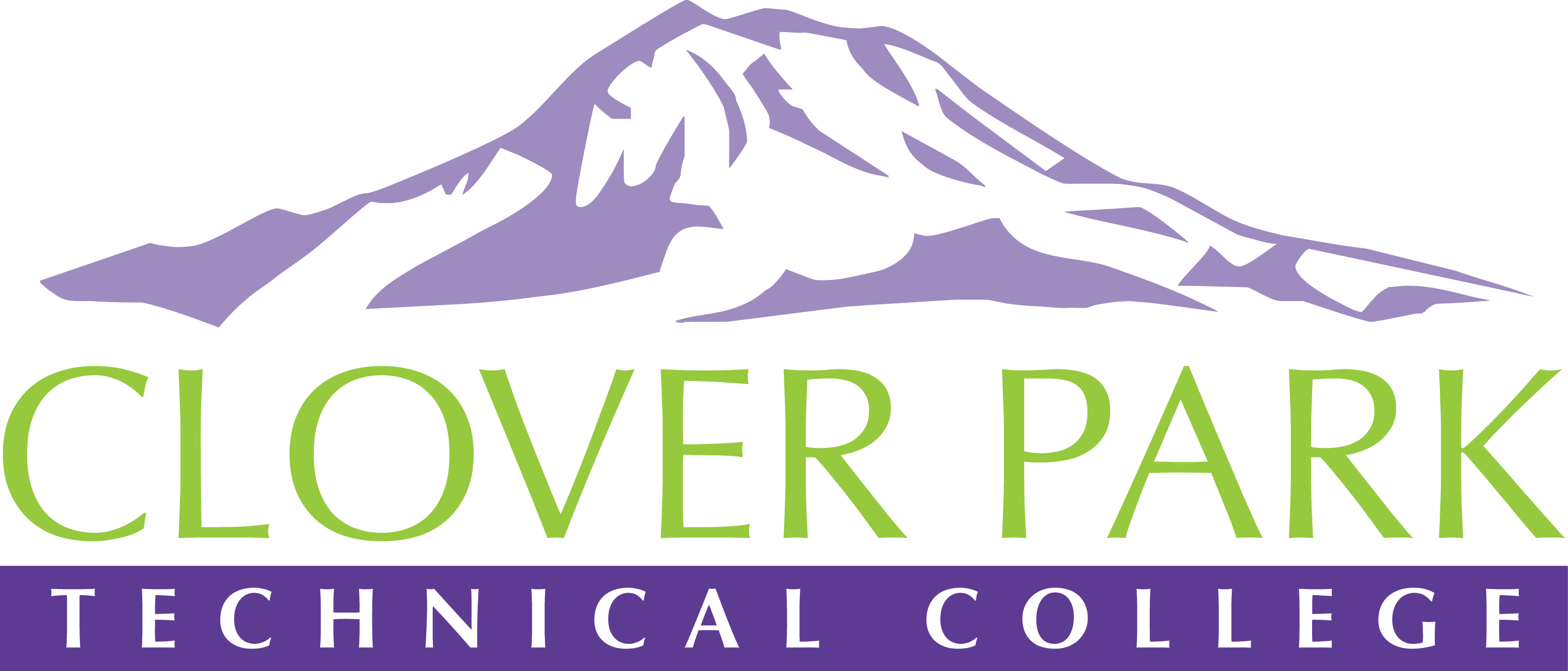 Accessible Technology Committee Meeting AgendaMay 15, 2019Today’s Topics:
(3:00) Access360 Grant Updates and Spring Convening Recap(3:15) Accessibility Bytes Trainings Updates and Requirements(3:25) Topic suggestions for next campus-wide meeting (June 10th)(3:35) Open Floor – Open to provide feedback on committee work or raise concerns about practices on campus.(3:50) Assignment of Action Items – Sign up for Accessibility Bytes trainings(3:55) Close Meeting2018-19 Accessible Technology Committee Focus AreasBuilding up our team (diverse participation - including Faculty and Student representation)Building sub workgroups/committees to provide specific support to areas on campusCampus Training and Outreach (Accessibility Bytes, overhaul of Accessibility 101)Drafting a Procedure for our Policy (starting Winter 2019)
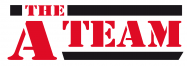 